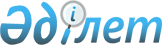 "Қазақстан Республикасының Стратегиялық жоспарлау және реформалар агенттігі Ұлттық статистика бюросының аумақтық бөлімшелері туралы ережелерді бекіту туралы" Қазақстан Республикасы Стратегиялық жоспарлау және реформалар агенттігінің Ұлттық статистика бюросы басшысының 2022 жылғы 19 тамыздағы № 102 бұйрығына өзгерістер мен толықтырулар енгізу туралыҚазақстан Республикасының Стратегиялық жоспарлау және реформалар агенттігі Ұлттық статистика бюросы Басшысының м.а. 2023 жылғы 3 наурыздағы № 46 бұйрығы
      БҰЙЫРАМЫН:
      1. "Қазақстан Республикасының Стратегиялық жоспарлау және реформалар агенттігі Ұлттық статистика бюросының аумақтық бөлімшелері туралы ережелерді бекіту туралы" Қазақстан Республикасы Стратегиялық жоспарлау және реформалар агенттігінің Ұлттық статистика бюросы басшысының 2022 жылғы 19 тамыздағы № 102 бұйрығына мынадай өзгерістер енгізілсін:
      1-тармақтың 18) тармақшасы мынадай редакцияда жазылсын:
      "18) осы бұйрыққа 18-қосымшаға сәйкес Қазақстан Республикасының Стратегиялық жоспарлау және реформалар агенттігі Ұлттық статистика бюросының Астана қаласы бойынша департаменті туралы ереже;";
      көрсетілген бұйрыққа 1-қосымшада:
      15-тармақ мынадай мазмұндағы 25-1) тармақшамен толықтырылсын:
      "25-1) арыз иелері көтеретін жүйелі проблемаларға талдау жүргізу және оларды анықтау;";
      көрсетілген бұйрыққа 2-қосымшада:
      15-тармақ мынадай мазмұндағы 25-1) тармақшамен толықтырылсын:
      "25-1) арыз иелері көтеретін жүйелі проблемаларға талдау жүргізу және оларды анықтау;";
      көрсетілген бұйрыққа 3-қосымшада:
      15-тармақ мынадай мазмұндағы 25-1) тармақшамен толықтырылсын:
      "25-1) арыз иелері көтеретін жүйелі проблемаларға талдау жүргізу және оларды анықтау;";
      көрсетілген бұйрыққа 4-қосымшада:
      15-тармақ мынадай мазмұндағы 25-1) тармақшамен толықтырылсын:
      "25-1) арыз иелері көтеретін жүйелі проблемаларға талдау жүргізу және оларды анықтау;";
      көрсетілген бұйрыққа 5-қосымшада:
      15-тармақ мынадай мазмұндағы 25-1) тармақшамен толықтырылсын:
      "25-1) арыз иелері көтеретін жүйелі проблемаларға талдау жүргізу және оларды анықтау;";
      көрсетілген бұйрыққа 6-қосымшада:
      15-тармақ мынадай мазмұндағы 25-1) тармақшамен толықтырылсын:
      "25-1) арыз иелері көтеретін жүйелі проблемаларға талдау жүргізу және оларды анықтау;";
      көрсетілген бұйрыққа 7-қосымшада:
      15-тармақ мынадай мазмұндағы 25-1) тармақшамен толықтырылсын:
      "25-1) арыз иелері көтеретін жүйелі проблемаларға талдау жүргізу және оларды анықтау;";
      көрсетілген бұйрыққа 8-қосымшада:
      15-тармақ мынадай мазмұндағы 25-1) тармақшамен толықтырылсын:
      "25-1) арыз иелері көтеретін жүйелі проблемаларға талдау жүргізу және оларды анықтау;";
      көрсетілген бұйрыққа 9-қосымшада:
      15-тармақ мынадай мазмұндағы 25-1) тармақшамен толықтырылсын:
      "25-1) арыз иелері көтеретін жүйелі проблемаларға талдау жүргізу және оларды анықтау;";
      көрсетілген бұйрыққа 10-қосымшада:
      15-тармақ мынадай мазмұндағы 25-1) тармақшамен толықтырылсын:
      "25-1) арыз иелері көтеретін жүйелі проблемаларға талдау жүргізу және оларды анықтау;";
      көрсетілген бұйрыққа 11-қосымшада:
      15-тармақ мынадай мазмұндағы 25-1) тармақшамен толықтырылсын:
      "25-1) арыз иелері көтеретін жүйелі проблемаларға талдау жүргізу және оларды анықтау;";
      көрсетілген бұйрыққа 12-қосымшада:
      15-тармақ мынадай мазмұндағы 25-1) тармақшамен толықтырылсын:
      "25-1) арыз иелері көтеретін жүйелі проблемаларға талдау жүргізу және оларды анықтау;";
      көрсетілген бұйрыққа 13-қосымшада:
      15-тармақ мынадай мазмұндағы 25-1) тармақшамен толықтырылсын:
      "25-1) арыз иелері көтеретін жүйелі проблемаларға талдау жүргізу және оларды анықтау;";
      көрсетілген бұйрыққа 14-қосымшада:
      15-тармақ мынадай мазмұндағы 25-1) тармақшамен толықтырылсын:
      "25-1) арыз иелері көтеретін жүйелі проблемаларға талдау жүргізу және оларды анықтау;";
      көрсетілген бұйрыққа 15-қосымшада:
      15-тармақ мынадай мазмұндағы 25-1) тармақшамен толықтырылсын:
      "25-1) арыз иелері көтеретін жүйелі проблемаларға талдау жүргізу және оларды анықтау;";
      көрсетілген бұйрыққа 16-қосымшада:
      15-тармақ мынадай мазмұндағы 25-1) тармақшамен толықтырылсын:
      "25-1) арыз иелері көтеретін жүйелі проблемаларға талдау жүргізу және оларды анықтау;";
      көрсетілген бұйрыққа 17-қосымшада:
      15-тармақ мынадай мазмұндағы 25-1) тармақшамен толықтырылсын:
      "25-1) арыз иелері көтеретін жүйелі проблемаларға талдау жүргізу және оларды анықтау;";
      көрсетілген бұйрыққа 18-қосымшада:
      қосымшаның атауы мынадай редакцияда жазылсын:
      "Қазақстан Республикасының Стратегиялық жоспарлау және реформалар агенттігі Ұлттық статистика бюросының Астана қаласы бойынша департаменті туралы ереже";
      1-тармақ мынадай редакцияда жазылсын:
      "1. Қазақстан Республикасының Стратегиялық жоспарлау және реформалар агенттігі Ұлттық статистика бюросының Астана қаласы бойынша департаменті (бұдан әрі – Департамент) Қазақстан Республикасының Стратегиялық жоспарлау және реформалар агенттігі Ұлттық статистика бюросының (бұдан әрі – Ұлттық статистика бюросы) Департаменттің құзыреті шегінде мемлекеттік статистикалық қызмет мәселелері бойынша іске асыру функцияларын және Қазақстан Республикасының заңнамасына сәйкес өзге де функцияларды жүзеге асыратын аумақтық бөлімшесі болып табылады.";
      8-тармақ мынадай редакцияда жазылсын:
      "8. Департаменттің орналасқан жері: Қазақстан Республикасы, 010000, Астана қаласы, Сарыарқа ауданы, Желтоқсан көшесі, 22.";
      9-тармақ мынадай редакцияда жазылсын:
      "9. Мемлекеттік органның толық атауы – "Қазақстан Республикасының Стратегиялық жоспарлау және реформалар агенттігі Ұлттық статистика бюросының Астана қаласы бойынша департаменті" республикалық мемлекеттік мекемесі.";
      15-тармақ мынадай мазмұндағы 25-1) тармақшамен толықтырылсын:
      "25-1) арыз иелері көтеретін жүйелі проблемаларға талдау жүргізу және оларды анықтау;";
      көрсетілген бұйрыққа 19-қосымшада:
      15-тармақ мынадай мазмұндағы 25-1) тармақшамен толықтырылсын:
      "25-1) арыз иелері көтеретін жүйелі проблемаларға талдау жүргізу және оларды анықтау;";
      көрсетілген бұйрыққа 20-қосымшада:
      15-тармақ мынадай мазмұндағы 25-1) тармақшамен толықтырылсын:
      "25-1) арыз иелері көтеретін жүйелі проблемаларға талдау жүргізу және оларды анықтау;".
      2. Қазақстан Республикасының Стратегиялық жоспарлау және реформалар агенттігі Ұлттық статистика бюросының Заң департаменті заңнамада белгіленген тәртіппен:
      1) осы бұйрықты ресми жариялау және Қазақстан Республикасы Нормативтік құқықтық актілерінің эталондық бақылау банкіне енгізу үшін "Қазақстан Республикасының Заңнама және құқықтық ақпарат институты" шаруашылық жүргізу құқығындағы республикалық мемлекеттік кәсіпорнына жіберуді;
      2) осы бұйрықты Қазақстан Республикасының Стратегиялық жоспарлау және реформалар агенттігі Ұлттық статистика бюросының Интернет-ресурсында орналастыруды қамтамасыз етсін;
      3. Қазақстан Республикасының Стратегиялық жоспарлау және реформалар агенттігі Ұлттық статистика бюросының аумақтық бөлімшелері осы бұйрықтан туындайтын қажетті шараларды бекітілген мерзімдерде қабылдасын.
      4. Осы бұйрықтың орындалуын бақылауды өзіме қалдырамын.
      5. Осы бұйрық қол қойылған күнінен бастап қолданысқа енгізіледі.
					© 2012. Қазақстан Республикасы Әділет министрлігінің «Қазақстан Республикасының Заңнама және құқықтық ақпарат институты» ШЖҚ РМК
				
      Қазақстан РеспубликасыныңСтратегиялық жоспарлау жәнереформалар агенттігіҰлттық статистика бюросыныңбасшысының міндетін атқарушы

Ж. Жарқынбаев
